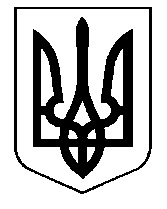 УКРАЇНАКАМ’ЯНСЬКА СІЛЬСЬКА РАДА    ІРШАВСЬКОГО  РАЙОНУЗАКАРПАТСЬКОЇ  ОБЛАСТІ1-ша  сесія 8-го скликанняР І Ш Е Н Н Явід      17      грудня 2020 року  №45с. Кам’янськеПро бюджет  Кам’янської сільської територіальної громади  на 2021 рік  07512000000 (код бюджету)     Керуючись Бюджетним кодексом України, Законом України "Про місцеве самоврядування" Кам’янська сільська рада                                                           ВИРІШИЛА:                                                                                                                                                                                                Визначити на 2021 рік:доходи  сільського бюджету у сумі 72 948 900, 00 гривень, в тому числі доходи загального фонду сільського бюджету  – 72 082 600,00 гривень та доходи спеціального фонду сільського бюджету – 866 300,00 гривень згідно з додатком 1 цього рішення;	видатки сільського бюджету у сумі 72 928 900,00 гривень, у тому числі видатки загального фонду сільського бюджету – 71  097 600,00  гривень та  видатки спеціального фонду сільського бюджету –  1 831 300,00 гривень;надання кредитів з сільського бюджету у сумі 20 000 гривень, у тому числі надання кредитів із загального фонду сільського бюджету 20 000 гривень;профіцит за загальним фондом сільського бюджету у сумі 965 000,00  гривень  згідно з додатком 2 до  цього рішення;дефіцит за спеціальним фондом сільського бюджету у сумі 965 000,00 гривень згідно з додатком 2 до цього рішення;оборотний  залишок бюджетних коштів  сільського бюджету  у розмірі  2 000,00 гривень, що становить, 0,003 відсотків видатків загального фонду сільського бюджету, визначених цим пунктом;2. Затвердити бюджетні призначення головним розпорядникам коштів сільського  бюджету на 2021 рік у розрізі відповідальних виконавців за бюджетними програмами згідно з додатками 3, 4 до цього рішення.3. Затвердити на 2021 рік  міжбюджетні трансферти згідно з додатком 5 цього рішення.4. Затвердити на 2021 рік розподіл коштів бюджету розвитку на здійснення заходів на будівництво, реконструкцію і реставрацію, капітальний ремонт об’єктів виробничої, комунікаційної та соціальної інфраструктури за об’єктами  згідно з додатком 6 до цього рішення.5. Затвердити розподіл витрат сільського бюджету на реалізацію місцевих/регіональних програм у сумі  385 900,00 гривень згідно з додатком 7 до цього рішення.6. Установити, що у загальному фонді сільського бюджету на 2021 рік:1) до доходів загального фонду місцевого бюджету належать доходи, визначені статтею 64 Бюджетного кодексу України, та трансферти, визначені статтею 97 Бюджетного кодексу України;2) джерелами формування у  частині фінансування є надходження, визначені статтею 691, частиною 1 статті 71 Бюджетного кодексу України.7. Установити, що у спеціальному фонді сільського бюджету на 2021 рік:1) у частини доходів є надходження, визначені статтею 691, частиною 1 статті 71 Бюджетного кодексу України;2) у частині фінансування є надходження, визначені пунктом 10 частини 1 статтею 71 Бюджетного кодексу України та джерела фінансування, визначені статтею 72 Бюджетного кодексу України.             8. Установити, що у 2021 році кошти отримані до спеціального фонду сільського бюджету  (абзаци 1, 2 пункту 7 цього рішення) згідно з відповідними пунктам частини 1 статті 691  та частини 1 статті 71  Бюджетного кодексу України, спрямовуються  на реалізацію заходів визначених частиною 2 статті 71 та статтями 89,91 Бюджетного кодексу України.	9. Визначити на 2021 рік відповідно до статті 55 Бюджетного кодексу України захищеними видатками сільського бюджету видатки загального фонду на:  оплату праці працівників бюджетних установ;  нарахування на заробітну плату;  придбання медикаментів та перев’язувальних матеріалів;  забезпечення продуктами харчування;  оплату комунальних послуг та енергоносіїв;  соціальне забезпечення;  поточні трансферти місцевим бюджетам;  оплату послуг з охорони державних (комунальних) закладів культури.              8.  Відповідно до статей 43 та 73 Бюджетного кодексу України надати право сільській  раді  отримувати у порядку, визначеному Кабінетом Міністрів України, позики на покриття тимчасових касових розривів  сільського бюджету, пов’язаних із забезпеченням захищених видатків загального фонду, в межах поточного бюджетного періоду за рахунок коштів єдиного казначейського рахунку на договірних умовах без нарахування відсотків за користування цими коштами з обов'язковим їх поверненням до кінця поточного бюджетного періоду.          9.  Головними розпорядниками коштів сільського бюджету  забезпечити виконання норм Бюджетного кодексу України стосовно:      	1) затвердження паспортів бюджетних програм протягом 45 днів з дня набрання чинності цим рішенням;	2) здійснення управління бюджетними коштами у межах встановлених їм бюджетних повноважень та оцінки ефективності бюджетних програм, забезпечуючи ефективне, результативне і цільове використання бюджетних коштів, організацію та координацію роботи розпорядників бюджетних коштів нижчого рівня та одержувачів бюджетних коштів у бюджетному процесі;	3) забезпечення доступності інформації про бюджет відповідно до законодавства, а саме:             здійснення публічного представлення та публікації інформації про бюджет за бюджетними програмами та показниками, бюджетні призначення щодо яких визначені цим рішенням, до  15 березня 2022 року;            оприлюднення паспортів бюджетних програм у триденний строк з дня затвердження таких документів;             4) врахування у першочерговому порядку потреби в коштах на оплату праці працівників бюджетних установ відповідно до встановлених законодавством України умов оплати праці та розміру мінімальної заробітної плати;	5) проведення у повному обсязі розрахунків за електричну та теплову енергію, водопостачання, водовідведення, природний газ та послуги зв’язку, які споживаються бюджетними установами, та укладання договорів за кожним видом енергоносіїв у межах встановлених відповідним головним розпорядником бюджетних коштів обґрунтованих лімітів споживання.          10. Надати право сільському голові  за погодженням із постійною  комісією сільської ради з питань  фінансів, бюджету, планування соціально-економічного розвитку, інвестицій та міжнародного співробітництва  у період  між пленарними засіданнями сесій сільської ради:          10.1. Здійснювати протягом 2021 року розподіл та перерозподіл:  	обсягів субвенцій  і дотацій з Державного бюджету україни та інших місцевих бюджетів, відповідно до змін, внесених законодавчими актами, нормативними урядовими рішеннями та рішеннями місцевих рад;	субвенції на проектні, будівельно-ремонтні роботи, придбання житла та приміщень для розвитку сімейних та інших форм виховання, наближених до сімейних, підтримку малих групових будинків та забезпечення житлом дітей-сиріт, дітей, позбавлених батьківського піклування, осіб з їх числа за рахунок відповідної субвенції з Державного бюджету на підставі протоколів комісії щодо розподілу зазнчаченої субвенції.          10.2. Вносити зміни до видатків за головними розпорядниками коштів сільського  бюджету на 2021 рік у разі, якщо після прийнння рішення про сільський бюджет повноваження на виконання функцій або надання послуг, на яке надано бюджетне призначення, передається відповідно до законодавства від одного головного розпорядника бюджетних коштів до іншого головного розпорядника бюджетних коштів. При цьому, дія бюджетного призначення не припиняється і застосовується для виконання тих самих функцій чи послуг іншим головним розпорядником сільського бюджету якому це доручено.	10.3. Вности зміни до видатків за головними розпорядниками коштів сільського бюджету на 2021 рік у разі внесення змін до структури сільської ради та передачі повноважень головних розпорядників коштів, визначених цим рішенням іншим структурним підрозділам сільської ради.	10.4 За обґрунтованим поданням головним розпорядників бюджетних коштів вносити зміни до переліку об»єктів та обсягів їх фінансування, будівництво, реконструкція, реставрація та капітальний ремонт яких проводиться за рахунок коштів спеціального фонду, а також по адміністративно-територіальних одиницях, відповідно до проєктно-кошторисних документаціях, назв об»єктів та робіт, видатки на які передбачені в сільському бюджеті на 2021 рік.	10.5. В межах загального обсягу бюджетних призначень головного розпорядника коштів перерозподіляти видатки за бюджетними програми окремо за загальним та спеціальним фондами бюджету, у тому числі обсяги регіональних програм.          11. У разі  внесення Міністерством фінансів України змін і доповнень до бюджетної класифікації фінансовому відділу сільської ради враховувати такі зміни під час складання й виконання розпису сільського бюджету на 2021 рік.          12. Установити, що в процесі виконання сільського бюджету перерозподіл видатків за економічною класифікацією в межах затвердженого загального обсягу бюджетних призначень головного розпорядника коштів по загальному та спеціальному фондах сільського бюджету здійснюється фінансовим відділом сільської ради  за обґрунтованим поданням головного розпорядника коштів.         13.  Затвердити, відповідно до статті 89 Бюджетного кодексу України здійснення з 01 січня 2021 року з бюджету територіальної громади  видатків на забезпечення діяльності бюджетних установ, закладів, визначених у додатку 8 до цього рішення, відповідно до розмежування видатків між бюджетами.	14. Рішення набирає чинності з 1 січня 2021 року.        15.  Додатки 1- 8 до цього рішення є його невід’ємною частиною .          16. Оприлюднити це рішення в десятиденний строк з дня його прийняття відповідно до частини четвертої статті 28 Бюджетного кодексу України.                                      17. Контроль за виконанням цього рішення покласти на постійну комісію сільської ради з питань фінансів, бюджету, планування соціально-економічного розвитку, інвестицій та міжнародного співробітництва.Сільський голова                                                           Михайло СТАНИНЕЦЬ